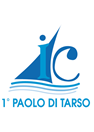 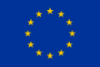 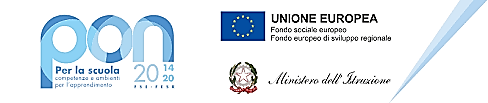 ISTITUTO COMPRENSIVO “1° PAOLO DI TARSO”Presidenza, Uffici di Segreteria e Scuola Secondaria di 1° GradoVia Risorgimento 120 - 80070 Bacoli (Na) | Tel/fax 0814242284Codice Fiscale: 96029300637 | Codice Mecc.: NAIC8DZ00T | Email: naic8dz00t@istruzione.it | Web: www.icpaoloditarso.gov.itPEC: naic8dz00q@pec.istruzione.it    -    Codice Univoco ufficio: UFVGZCScuola secondaria di 1° gradoA.S. 2022/23GRIGLIA PER LA VALUTAZIONE DEI PROCESSI FORMATIVI E DEL LIVELLO GLOBALE DI SVILUPPO DEGLI APPRENDIMENTII quadrimestreIndicatori di valutazione: Sviluppo culturale: conoscenza dei contenuti; comprensione e uso dei codici comunicativi; applicazione di procedure.Sviluppo personale: autonomia; abilità logiche.Sviluppo sociale: relazione e partecipazione.Livello globale di sviluppo degli apprendimenti.Schemi indicativi che vanno modificati e/o integrati a seconda delle particolari situazioni.Corrispondenza del giudizio in voti decimaliGiudizioCorrispondenza dei livelli di competenzaEccellente - 10In relazione alla situazione di partenza l’alunno/a mostra conoscenza dei contenuti approfondita e sicura in tutte le discipline; comprende e usa i codici comunicativi con padronanza ed efficacia.  Si dimostra preciso e consapevole nel mettere in atto procedure. Ha raggiunto la piena autonomia organizzativa ed operativa. È in grado di organizzare le conoscenze e di rielaborarle in modo personale con valutazioni critiche; sa trasferire le competenze acquisite anche in contesti non noti, con contributi originali. L’impegno è stato assiduo e la partecipazione al dialogo educativo è stata proficua.Al termine del primo quadrimestre il livello di formazione raggiunto risulta eccellente.AvanzatoOttimo - 9In relazione alla situazione di partenza l’alunno/a mostra conoscenza dei contenuti approfondita in tutte le discipline; comprende e usa correttamente i codici comunicativi.  Dimostra piena consapevolezza nel mettere in atto procedure.È autonomo/a e sa organizzarsi nel lavoro. Ha sviluppato ottime abilità di organizzazione delle conoscenze e di rielaborazione personale e sa formulare valutazioni critiche. L’impegno è stato assiduo e la partecipazione al dialogo educativo è stata propositiva.Al termine del primo quadrimestre il livello di formazione raggiunto risulta ottimo.AvanzatoDistinto - 8In relazione alla situazione di partenza l’alunno/a mostra conoscenza completa dei contenuti in tutte le discipline; comprende e usa i codici comunicativi in modo appropriato.  Applica correttamente le procedure.È autonomo/a e sa organizzarsi nel lavoro. Ha sviluppato positive abilità logiche e di rielaborazione personale. L’impegno è stato costante e buona è stata la partecipazione al dialogo educativo. Al termine del primo quadrimestre il livello di formazione raggiunto risulta distinto.IntermedioBuono - 7In relazione alla situazione di partenza l’alunno/a mostra conoscenza soddisfacente dei contenuti in tutte o quasi tutte le discipline. Comprende e usa i codici comunicativi in modo adeguato. Applica le procedure in modo generalmente corretto. Organizza in modo generalmente autonomo il proprio lavoro e le abilità logiche sono in progressivo sviluppo. Si è impegnato discretamente e si è mostrato abbastanza interessato al dialogo educativo.Al termine del primo quadrimestre il livello di formazione raggiunto risulta buono.BaseSufficiente - 6In relazione alla situazione di partenza l’alunno/a mostra conoscenza essenziale dei contenuti in tutte o quasi tutte le discipline. Comprende e usa i codici comunicativi in modo accettabile. Possiede abilità essenziali nel mettere in atto procedure semplici.Con qualche aiuto pianifica il lavoro, rispettando i tempi assegnati e le fasi di lavoro previste. Coglie le informazioni esplicite e spesso necessita di guida nella rielaborazione. L’impegno è stato superficiale.Al termine del primo quadrimestre il livello di formazione raggiunto risulta sufficiente.InizialeNon sufficiente - 5In relazione alla situazione di partenza l’alunno/a mostra conoscenza frammentaria dei contenuti in tutte o quasi tutte le discipline. Comprende e usa i codici comunicativi in modo incerto. Possiede abilità limitate nel mettere in atto procedure semplici.Nella realizzazione di un semplice lavoro va guidato e richiede tempi più lunghi rispetto a quelli assegnati. Coglie le informazioni esplicite e non è autonomo nella rielaborazione. L’impegno e la partecipazione sono stati discontinui.Al termine del primo quadrimestre il livello di formazione raggiunto risulta non sufficiente.ParzialeGravemente insufficiente - 4In relazione alla situazione di partenza l’alunno/a mostra conoscenza lacunosa dei contenuti in tutte le discipline. Comprende e usa i codici comunicativi in modo inadeguato. Non ha ancora acquisito le strumentalità di base necessarie per mettere in atto procedure semplici.Procede nella realizzazione di un semplice lavoro solo se sollecitato e guidato e necessita di tempi più lunghi rispetto a quelli assegnati; coglie solo informazioni esplicite e le rielabora con difficoltà.Ha partecipato in modo saltuario e senza interesse al dialogo educativo.Al termine del primo quadrimestre il livello di formazione raggiunto risulta gravemente insufficiente.Inadeguato